Una congregación no pasivaUna congregación que no es todo-poderosaV. ConclusiónBosquejo del Curso:Semana 1 -- ¿Qué es una Iglesia?Semana 2 – Las Llaves: Membresía de Semana 3 – Las Llaves: Disciplina de Semana 4 -- Ordenanzas: Bautismo y Cena del SeñorSemana 5 – Gobierno de : Congregacionalismo y AncianosSemana 6 –  reunida y esparcidaQuestions? Contact Zach at Zach.Schlegel@capbap.org  or Jamie at Jamie.Dunlop@capbap.org.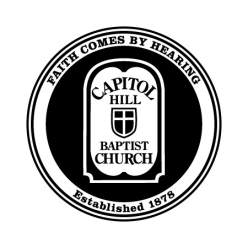 Seminario CENTRAL – Teología de Semana 5: Congregacionalismo y AncianosI. Introducción ¿Por qué es importante para usted el entender que  modelo de liderazgo describe  para  local?II. La autoridad de Hay diferentes tipos de autoridad en La autoridad de las llaves del reino pertenecen a la congregación como un todo.Mateo 16:18-19Mateo 18:15-20La membresía de  (por lo tanto) es un oficio, o deber.Deber #1: Ayudar a preservar el Evangelio – (Gal. 1)Deber #2: Ayudar a afirmar a los ciudadanos del Evangelio – (Mat. 18; 1 Cor. 5) tiene el oficio de autoridad en la disciplina, membresía (Matt. 18: 1 Cor. 5) doctrina y liderazgo (Gal. 1).III. La autoridad de los AncianosAutoridad de enseñanza y supervisionLa congregacion no puede adjudicar sabiamente el qué y el quién del Evangelio a menos que tengan maestros que enseñen el Evangelio y den supervision.Responsabilidades de los AncianosEl ministerio de  - (Hechos 6)El ministerio de la oración - (Hechos 6)El ministerio de reunir y proteger – (Hechos 20:28; 1 Pe. 5:2-4; Heb. 13:17)IV. ¿Cómo calzan estas dos?11 Y él mismo constituyó a unos, apóstoles; a otros, profetas; a otros, evangelistas; a otros, pastores y maestros,  fin de perfeccionar a los santos para la obra del ministerio, para la edificación del cuerpo de Cristo, 13 hasta que todos lleguemos a la unidad de la fe y del conocimiento del Hijo de Dios, a un varón perfecto, a la medida de la estatura de la plenitud de Cristo; 14 para que ya no seamos niños fluctuantes, llevados por doquiera de todo viento de doctrina, por estratagema de hombres que para engañar emplean con astucia las artimañas del error, 15 sino que siguiendo la verdad en amor, crezcamos en todo en aquel que es la cabeza, esto es, Cristo, 16 de quien todo el cuerpo, bien concertado y unido entre sí por todas las coyunturas que se ayudan mutuamente, según la actividad propia de cada miembro, recibe su crecimiento para ir edificándose en amor.– Ef. 4:11-16